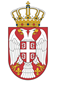 РЕПУБЛИКА СРБИЈА НАРОДНА СКУПШТИНАОдбор за спољне послове06 Број 06-2/1-2210. јануар 2022. годинеБ е о г р а дНа основу члана 70. став 1. алинеја прва Пословника Народне скупштинеС А З И В А М                                        44. СЕДНИЦУ ОДБОРА ЗА СПОЉНЕ ПОСЛОВЕЗА ЧЕТВРТАК, 13. ЈАНУАР 2022. ГОДИНЕ,СА ПОЧЕТКОМ У 11,00 ЧАСОВА	За ову седницу предлажем следећиД н е в н и   р е д1. Разговор са новоименованим амбасадором Републике Србије у Републици Белорусији Миланом Милошевићем, пре одласка на дипломатску дужност2. Разговор са новоименованим амбасадором Републике Србије у Републици Аргентини Зораном Вујићем, пре одласка на дипломатску дужност           3. 	Редовне активности сталних делегација3.1. Учешће сталне делегације НС РС у ПС ОЕБС на Зимском заседању ПС ОЕБС, Беч, Аустрија, 24. и 25. фебруара 2022. године, у хибридном формату;	  4. Разно Седница ће се одржати у Дому Народне скупштине, Трг Николе Пашића 13, сала II.             Моле се чланови Одбора да у случају спречености да присуствују седници Одбора, о томе обавесте своје заменике у Одбору.     ПРЕДСЕДНИК ОДБОРА  Проф. др Жарко Обрадовић 